～  めちゃうま ワンタン ～開催日　　令和5年4月18日（火）・20日(木)時　間　　　１０：００～１２：００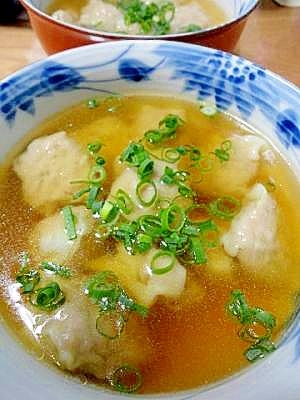 会　場　　 芋井公民館　料理実習室定　員　　 10名　（先着順）参加費　　 300円程度（材料費）持ち物　　 エプロン・三角巾・ふきん持ち帰り用の容器・マスク　　お申込み　　　　　芋井公民館の窓口または電話・FAX・e-mailでお申し込み　　　　　　　　　　　　　　　　　　　　　　　　　　下さい。